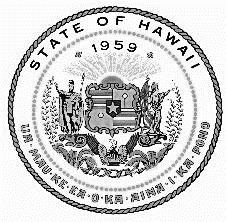 JOSH GREEN, M.D.GOVERNORSYLVIA LUKELIEUTENANT GOVERNORSTATE OF HAWAII KA MOKU‘ĀINA O HAWAI‘IDEPARTMENT OF LABOR AND INDUSTRIAL RELATIONS WORKFORCE DEVELOPMENT DIVISION KA ‘OIHANA PONO LIMAHANA830 PUNCHBOWL STREET, ROOM 329 HONOLULU, HAWAII 96813http://labor.hawaii.gov/wdd/ Phone: (808) 586-8877 / Fax: (808) 586 8822Email: dlir.workforce.develop@hawaii.gov SECTOR STRATEGIES AND CAREER PATHWAYS COMMITTEE MEETINGThursday, December 1, 20221:00 P.M. – 2:30 P.M.Online via ZoomJADE T. BUTAYDIRECTORWILLIAM G. KUNSTMANDEPUTY DIRECTORMARICAR PILOTIN-FREITASADMINISTRATORDue to the COVID-19 pandemic, protecting the health and welfare of the community is a priority. The meeting was held remotely, with Board members and staff participating via an online meeting venue.MINUTESATTENDEES: Cary Miyashiro, Committee Chair, Quad D SolutionsAlan Hayashi, WDC Chair, Consult808Asa Quesenberry, Founder, SkyScape JapanCharlene Oyasato, DHS BESSD, SNAP E&T programCheryl Cross, Principal Consultant, Cleared DODCollette Miyamoto-Kajiwara, HIDOE, HI Core/Store FrontCourtney Suma, HIDOE, Kapolei High SchoolCreighton Aotani, Pacific Bridge InternationalDaintry Bartoldus, HI SCDDDina Yoshimi, UH Manoa, Director, Hawaii Language Roadmap Initiative Dion Dizon, Hawaii State AFL-CIOEileen Caldwell, Director of Human Resources, Mariott Hawaii and French PolynesiaElton Kinoshita, HIDOE, Principal, Hawaii Baptist Academy Elementary SchoolGail Izumigawa, HIDOE, Academic Director, Waipahu High SchoolGloryana Akapo, Assistant Coordinator, DCCAJean Schneider, Pacxa, Executive Director of WorkforceKeala Peters, Hawaii Chamber of Commerce, EVP, Education & Workforce DevelopmentLeslie Wilkins, Chair, Maui County WDB; Vice President, Maui Economic Development BoardMark Menard, City & County of Honolulu, Business Services CoordinatorNicole Anderson, City & County of Honolulu, Workforce Development Program Manager Pat Anbe, HIDOE, Principal, Waipahu Community School for AdultsShanty Asher, Pacific Islander Liaison, Office of Economic Revitalization, Member, Board of EducationStacey Oshio, HIDOE, Principal, Kailua High SchoolStacie Higgins, Hawaii P-20, Alignment SpecialistWarren Kawano, Hawaii P-20, Career Pathways Strategy DirectorYuuko Arikawa-Cross, Director, Executive Office on Early LearningSTAFF: Harrison Kuranishi, DLIR Workforce Development Division, WDC Interim Executive DirectorLisa Simmons, DLIR Workforce Development Division, Employment Service SpecialistTricia Malloy, DLIR Workforce Development Division, Program SpecialistJaimee Tabangay, DLIR Workforce Development Division, Employment Service SpecialistWayne Santos, DLIR Workforce Development DivisionKorynn Grenert, DLIR Workforce Development DivisionNoah McCloud, DLIR ASOKatrina Ramos, DLIR Workforce Development DivisionDaven Kawamura, DLIR Workforce Development DivisionCall to Order…………………………………………..……Committee Chair Cary MiyashiroThe Employer Engagement meeting was called to order at 1:00 p.m. by Committee Chair Cary Miyashiro.Approval of MinutesNovember 3, 2022, Meeting MinutesCommittee Chair Miyashiro requested a motion to approve the minutes for the November 3, 2022, meeting.  Dina Yoshimi moved to approve the minutes of the November 3, 2022, meeting. Daintry Bartoldus seconded the motion.  There were no objections or abstentions.  The motion to approve the minutes was approved unanimously.Advanced Air MobilityAsa Quesenberry, Founder of SkyScape Japan shared a presentation about Advanced Air Mobility.  The presentation can be found at the link below:https://www.canva.com/design/DAFSquvXS2E/vzNFHM06W_gR5GR7A3b4SA/view?utm_content=DAFSquvXS2E&utm_campaign=designshare&utm_medium=link&utm_source=viewerLifeSmart’sGloryana Akapo from Department of Commerce and Consumer Affairs presented on LifeSmart’s.  The presentation can be found at the link below:https://labor.hawaii.gov/wdc/files/2023/01/LifeSmarts-Presentation.pdf Roundtable Discussion about Career PathwaysCheryl Cross let the committee know that DOD consulting is extending their 89-day contracts and their workforce development programs are expanding.Mark Menard let the committee know that the next hiring event will be on January 10th and will be hosting the NUCA (National Utility Contractors Association Hawaii Chapter). He will be sending a save the date flyer later.Keala Peters let the committee know that the University of Hawaii was awarded a grant called the good jobs grant.  The grant was for $16.4 million, and it will help with fully subsidized trainings at community colleges and paid internships.Announcements and Public Testimony (if any)Cary Miyashiro let the committee know about the plans for the Workforce Development Diploma.Next MeetingThe Sector Strategies Committee will have their next meeting on February 2, 2023, from 1:00 p.m. to 2:30 p.m.AdjournmentCommittee Chair Miyashiro adjourned the meeting at 2:29 p.m.